 О присвоении адреса объектам адресацииРуководствуясь Постановлением Правительства Российской Федерации от 19 ноября 2014 года № 1221 «Об утверждении Правил присвоения, изменения и аннулирования адресов», на основании постановления администрации сельского поселения «Пезмег» от 16.11. 2015 года № 134 «Об утверждении административного регламента предоставления муниципальной услуги «Присвоение, изменение и аннулирование адреса объекту адресации на территории сельского поселения «Пезмег», администрация муниципального образования сельского поселения «Пезмег»,ПОСТАНОВЛЯЕТ:1. Присвоить жилому помещению (квартира), следующий адрес:168041, Российская Федерация, Республика Коми, Корткеросский муниципальный район, сельского поселения «Пезмег», п.Аджером, ул.Центральная, дом 12 кв.1.2. Заместителю руководителя администрации сельского поселения «Пезмег» внести сведения об объекте адресации в федеральную адресную систему.3. Постановление вступает в силу со дня его подписания.	 Глава сельского поселения «Пезмег»                             А.А.ТороповШУÖМШУÖМ ПОСТАНОВЛЕНИЕ ПОСТАНОВЛЕНИЕ         от 01 октября 2020 года                 № 50(Республика Коми, Корткеросский район, Пезмег) (Республика Коми, Корткеросский район, Пезмег) 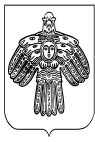 